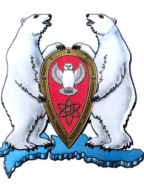 АДМИНИСТРАЦИЯ МУНИЦИПАЛЬНОГО ОБРАЗОВАНИЯ ГОРОДСКОЙ ОКРУГ «НОВАЯ ЗЕМЛЯ»ПОСТАНОВЛЕНИЕ« 02» июня 2015 г. № 15г. Архангельск-55О внесении изменений и дополнений в административные регламенты предоставления муниципальных услуг в муниципальном образовании городской округ «Новая земля» В целях уточнения порядка предоставления муниципальных услуг в муниципальном образовании городской округ «Новая Земля», п о с т а н о в л я ю:1. Внести следующие изменения и дополнения в административные регламенты предоставления муниципальных услуг в муниципальном образовании городской округ «Новая Земля», утвержденных постановлением администрации МО ГО «Новая Земля» от 27.04.2015 г. №12, а именно:1.1. В административный регламент предоставления муниципальной услуги «Оказание материальной помощи беременным женщинам и детям дошкольного и школьного возраста, проживающим в муниципальном образовании городской округ «Новая Земля», нуждающимся в лечении в специализированных лечебных учреждениях, а также оплата проезда к месту лечения и обратно»:- в пункт 33 части 3.3. «Принятие решения о предоставлении (отказе в предоставлении) Услуги» раздела III «Административные процедуры» слова «10 рабочих дней» заменить словами «7 рабочих дней»;- в пункт 35 части 3.3. «Принятие решения о предоставлении (отказе в предоставлении) Услуги» раздела III «Административные процедуры» слова «10 рабочих дней» заменить словами «7 рабочих дней».1.2. В административный регламент предоставления муниципальной услуги «Выплата дополнительного ежемесячного пособия на ребенка дошкольного и младшего школьного (1-4 класс) возраста, проживающего на территории муниципального образования городской округ «Новая Земля»:- в пункт 31 части 3.3. «Принятие решения о предоставлении (отказе в предоставлении) Услуги» раздела III «Административные процедуры» слова «10 рабочих дней» заменить словами «7 рабочих дней»;- в пункт 33 части 3.3. «Принятие решения о предоставлении (отказе в предоставлении) Услуги» раздела III «Административные процедуры» слова «10 рабочих дней» заменить словами «7 рабочих дней».1.3. В административный регламент предоставления муниципальной услуги «Выплата единовременной адресной помощи при рождении (усыновлении) ребенка гражданам, проживающим в муниципальном образовании городской округ «Новая Земля»:- в пункт 34 части 3.3. «Принятие решения о предоставлении (отказе в предоставлении) Услуги» раздела III «Административные процедуры» слова «10 рабочих дней» заменить словами «7 рабочих дней»;- в пункт 36 части 3.3. «Принятие решения о предоставлении (отказе в предоставлении) Услуги» раздела III «Административные процедуры» слова «10 рабочих дней» заменить словами «7 рабочих дней».2. Настоящее постановление опубликовать в газете «Новоземельские вести» и на официальном сайте муниципального образования городской округ «Новая Земля».3. Контроль за исполнением настоящего постановления возложить на руководителя отдела организационной, кадровой и социальной работы Холод О.М.И.о. главы муниципального образования	                                		А.И. Минаев	